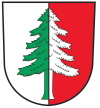 Obec Hlubočec společně s Farmou Tvarůžkových a SDH HlubočecVás srdečně zvou naDOŽÍNKOVÉ SLAVNOSTI 31. 8. 2019Program: 14.00    Zahájení dožínkových slavností před kaplí, poděkování za úrodu             Průvod na sportovní areál za doprovodu historické i současné                   zemědělské a jiné techniky 14.30 – 16.30     Projížďky na koni 14.30 – 19.00     Výstava historické i současné nejen zemědělské techniky                                        Ukázka tradičního výmlatu na historické mlátičce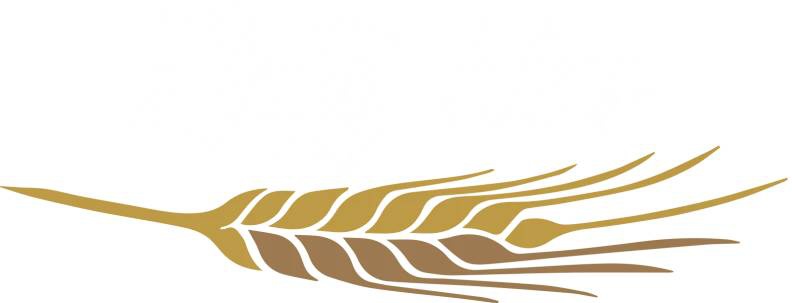 Soutěže pro děti i dospělé:Ukázka hasičské techniky LukostřelbaSkákací hrad Airbrush – permanentní tetování na tělo 19.00    Ukončení všech atrakcí a prohlídek 20.00    Disco karneval – hraje skupina LA NANITA, vstupné dobrovolné Bohaté občerstvení zajištěno. Srdečně zvou pořadatelé.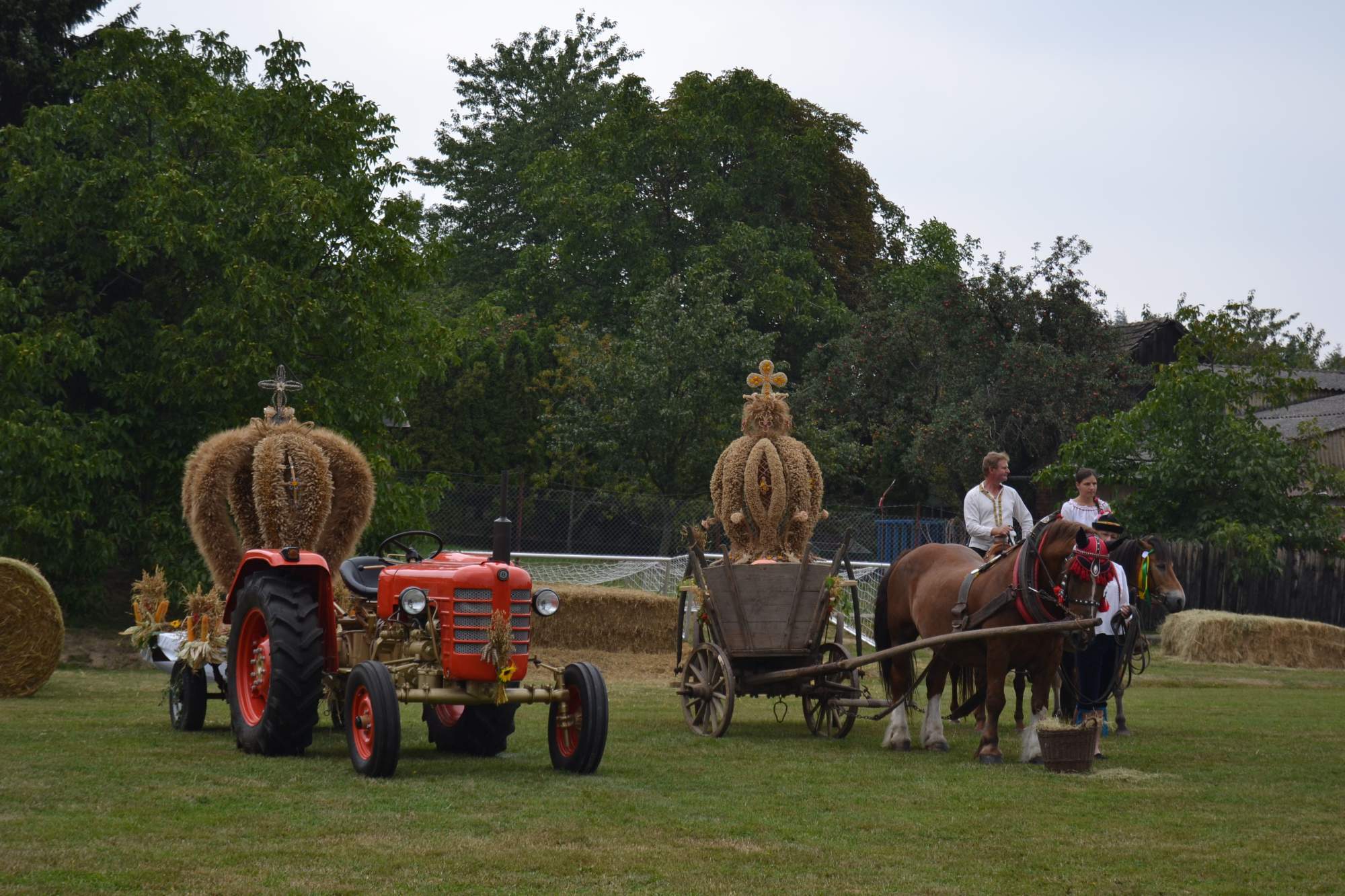 